a/  ¿Número….?   b/ ¡Deletrea! (spel het woord)    a/ ¿Cómo se dice en neerlandés?   b/ zeg de Nederlandse vert.a/  ¿Número….?   b/ ¡Deletrea! (spel het woord)    a/ ¿Cómo se dice en neerlandés?   b/ zeg de Nederlandse vert.1       la CAMA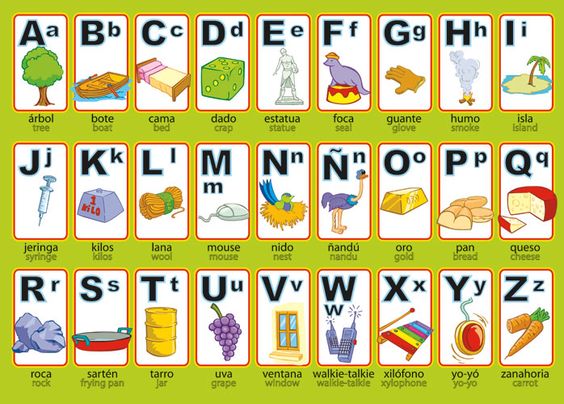 23  el QUESO456   el HUEVO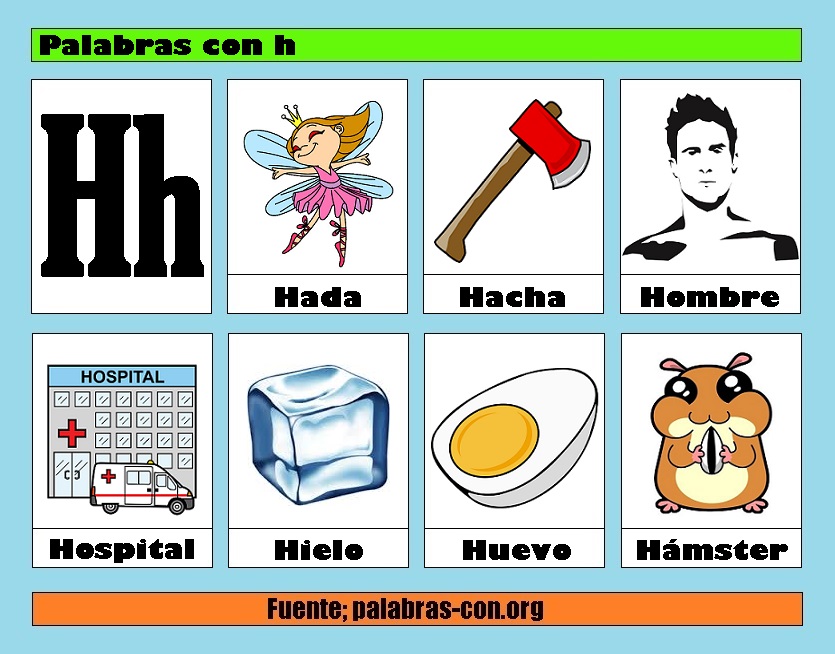 78         elMICROONDAS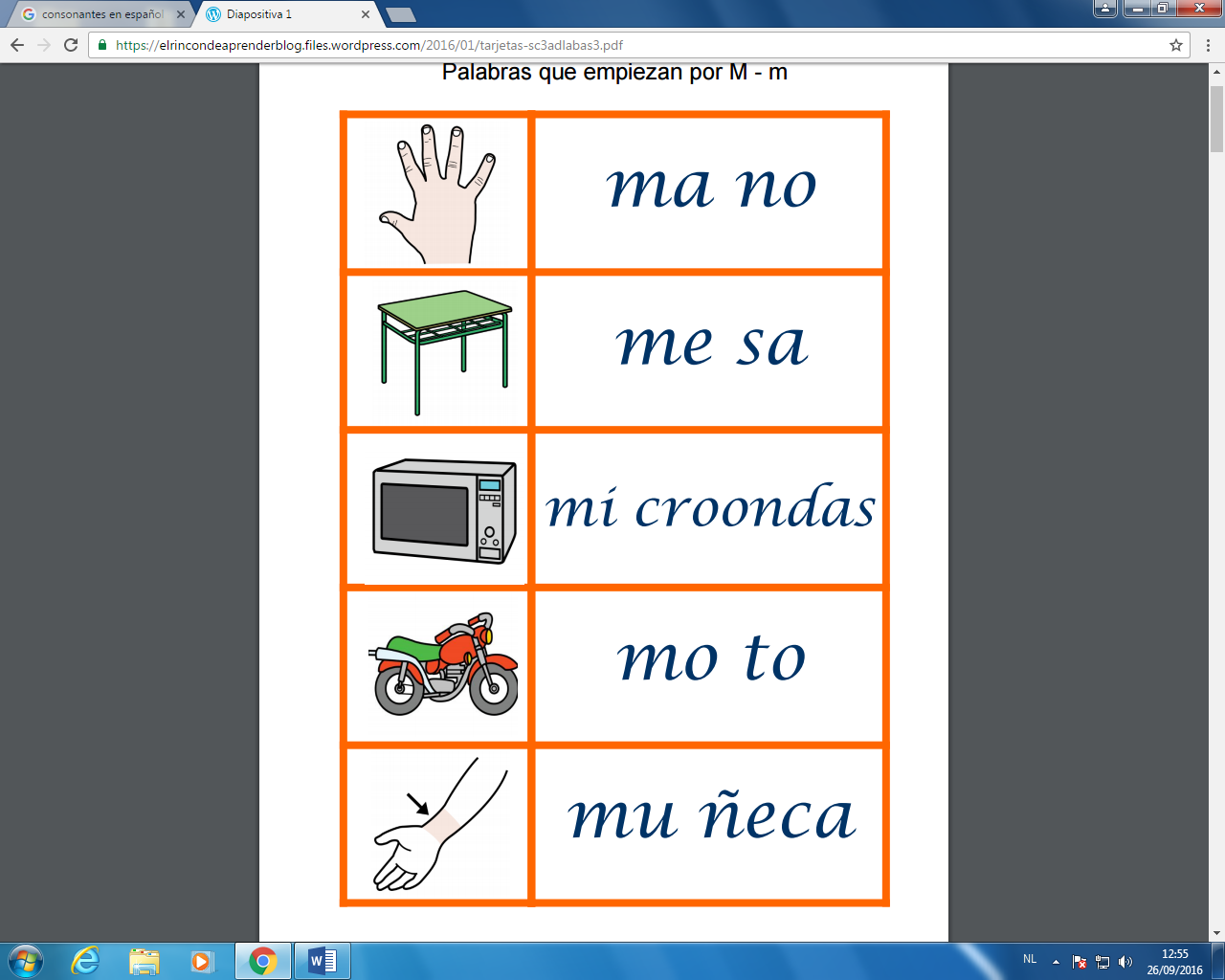 9  el POLLITO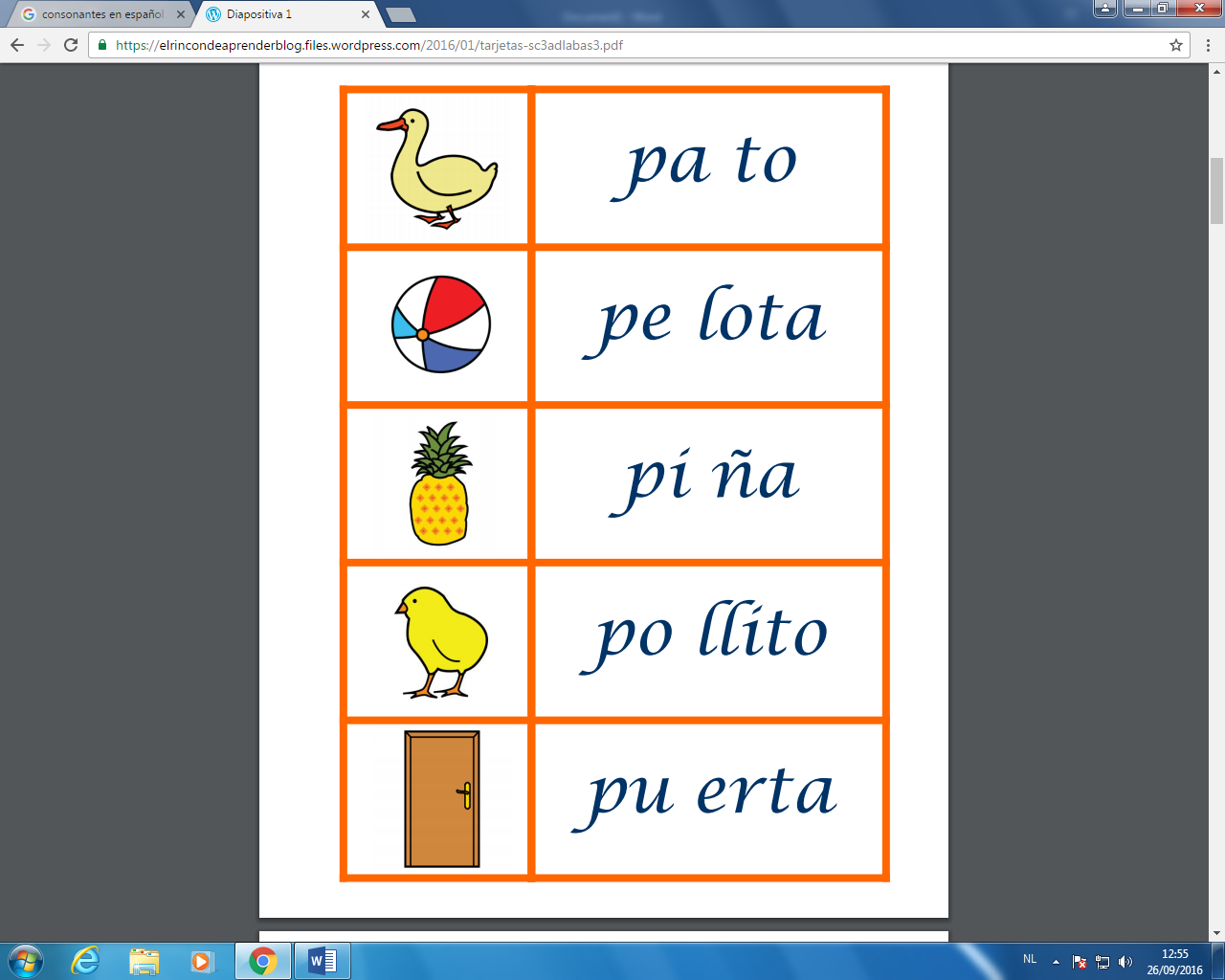 1011    elRINOCERONTE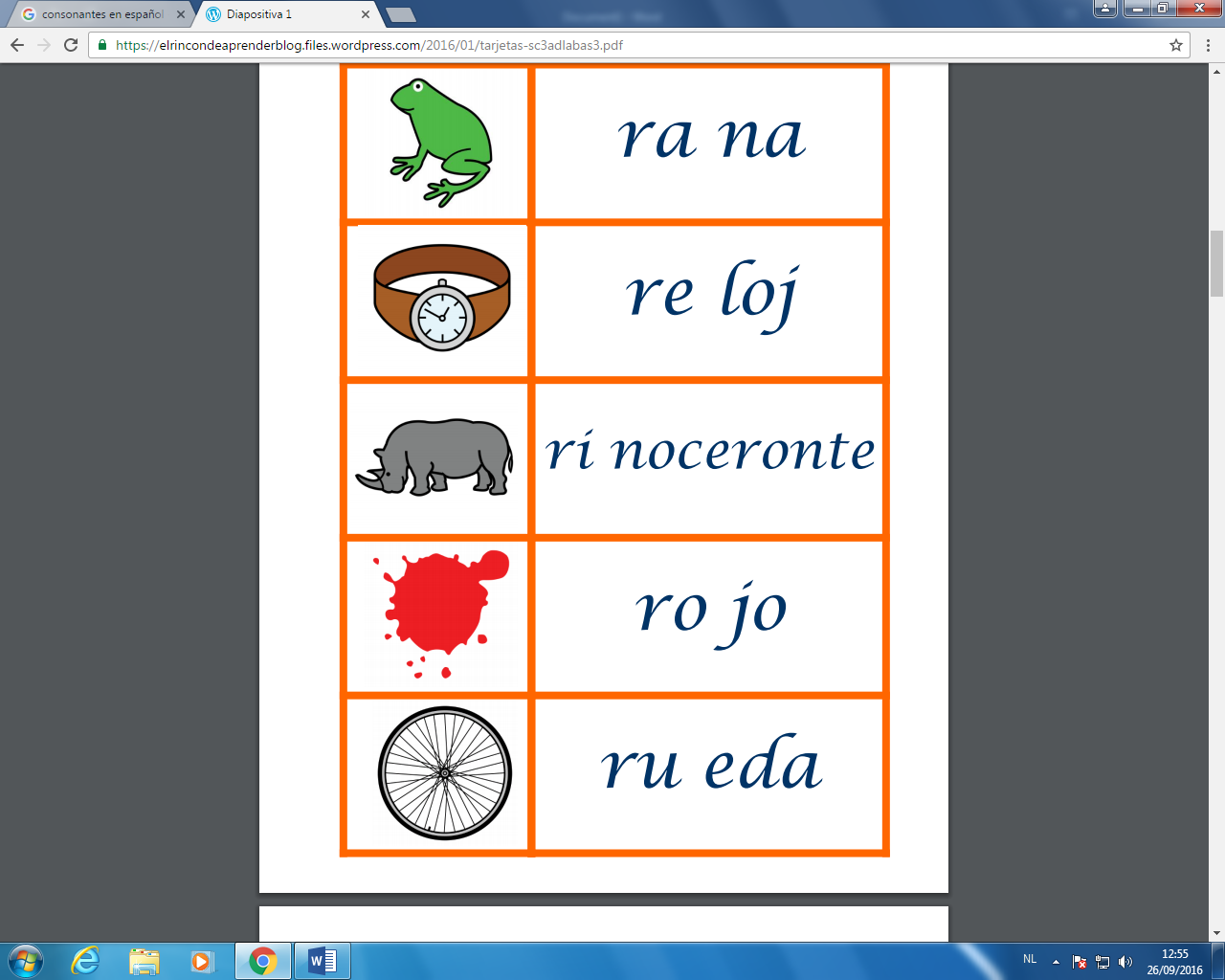 121314    las      TIJERAS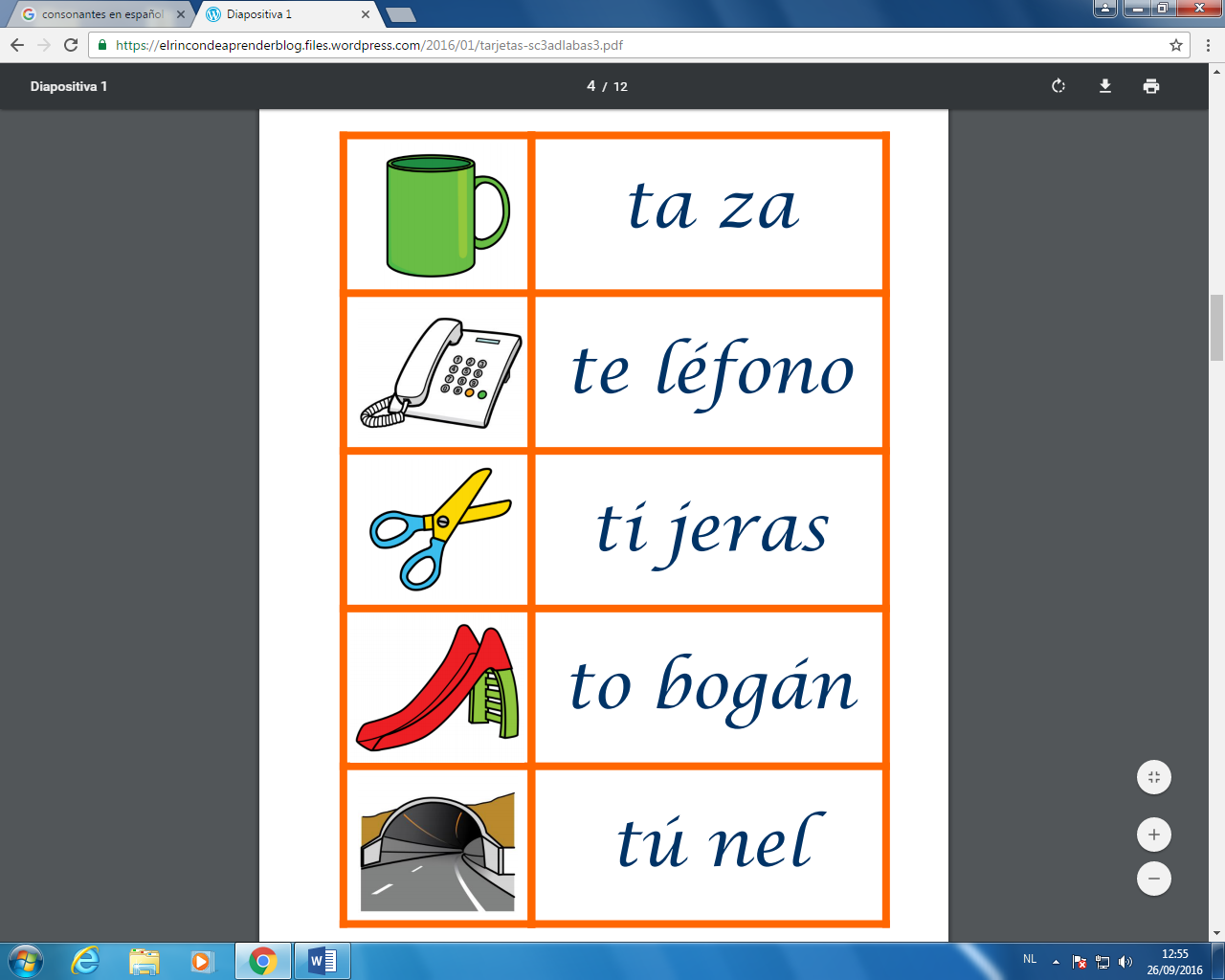 1516   duchar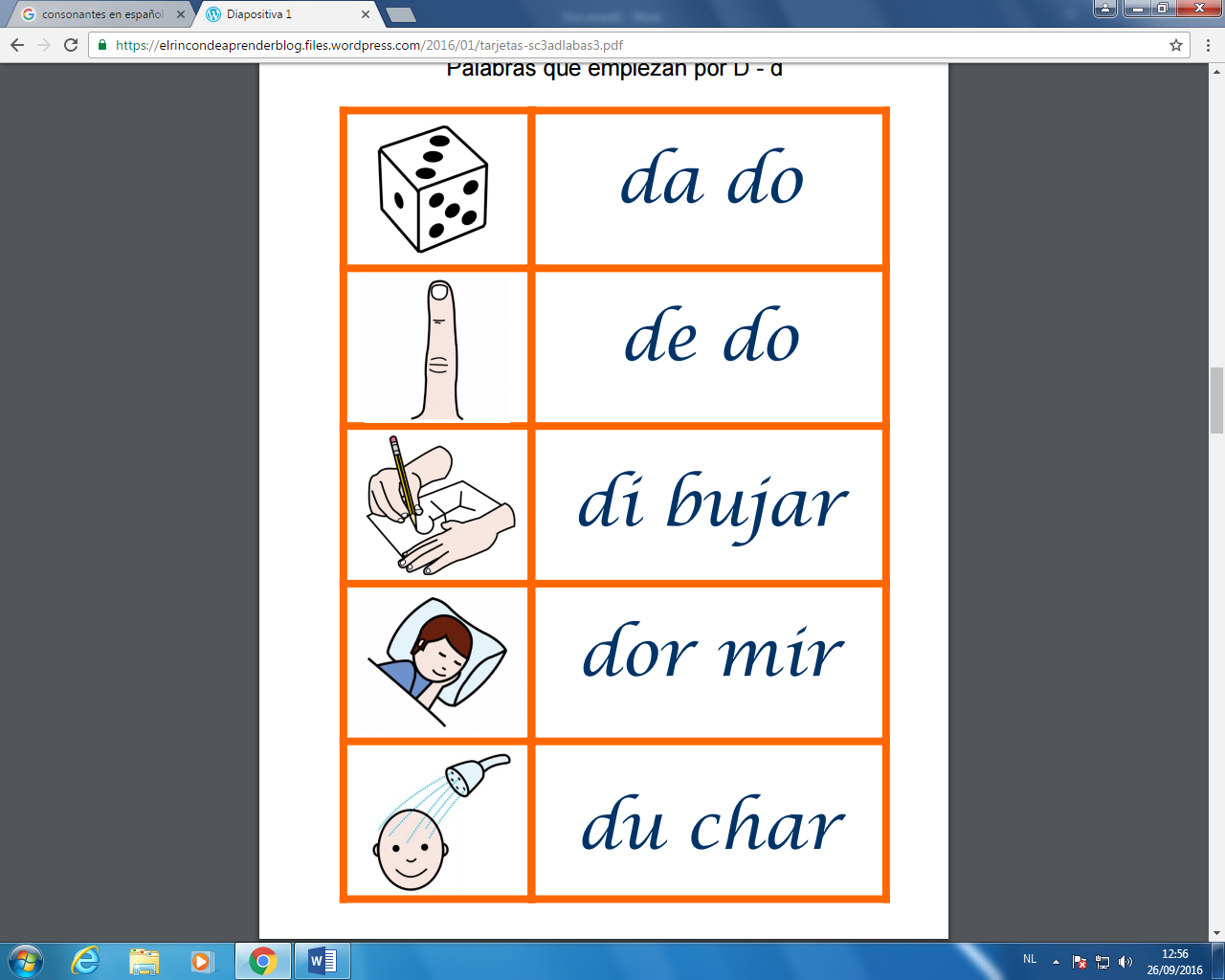 17 el limón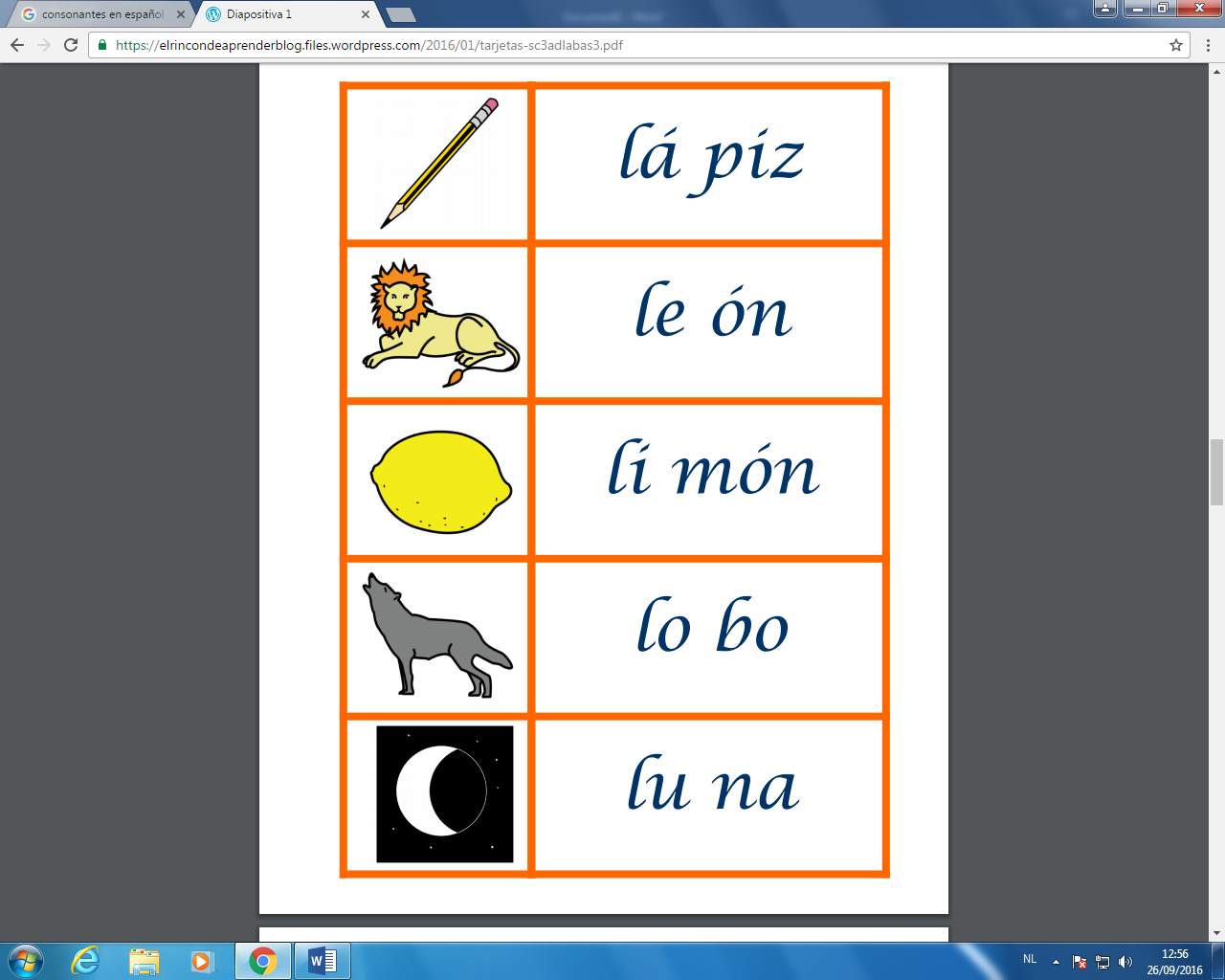 1819 la GUITARRA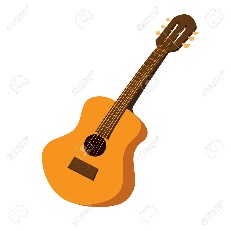 201       2   SUBIR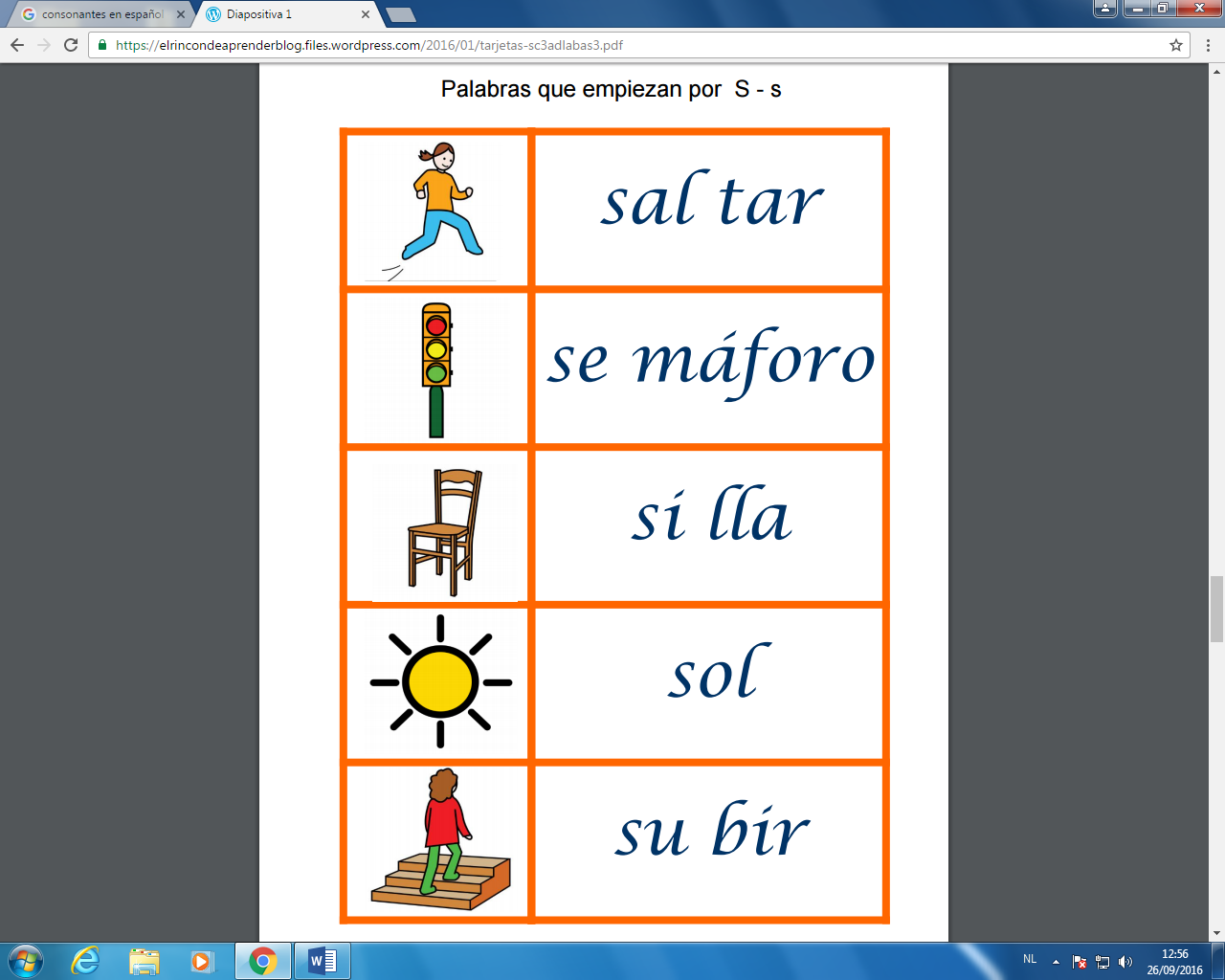 3  4 el GUSANO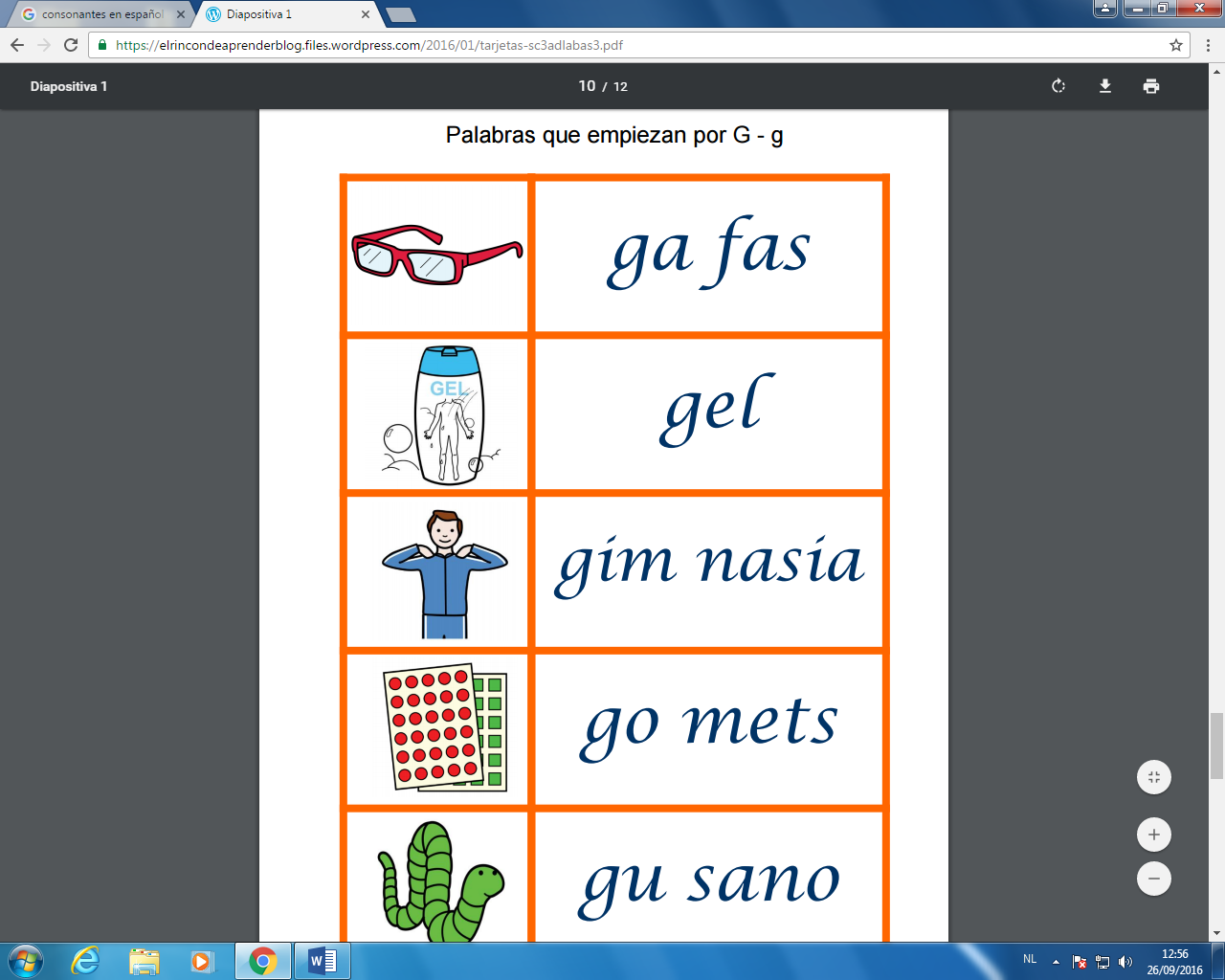 5 el CONEJO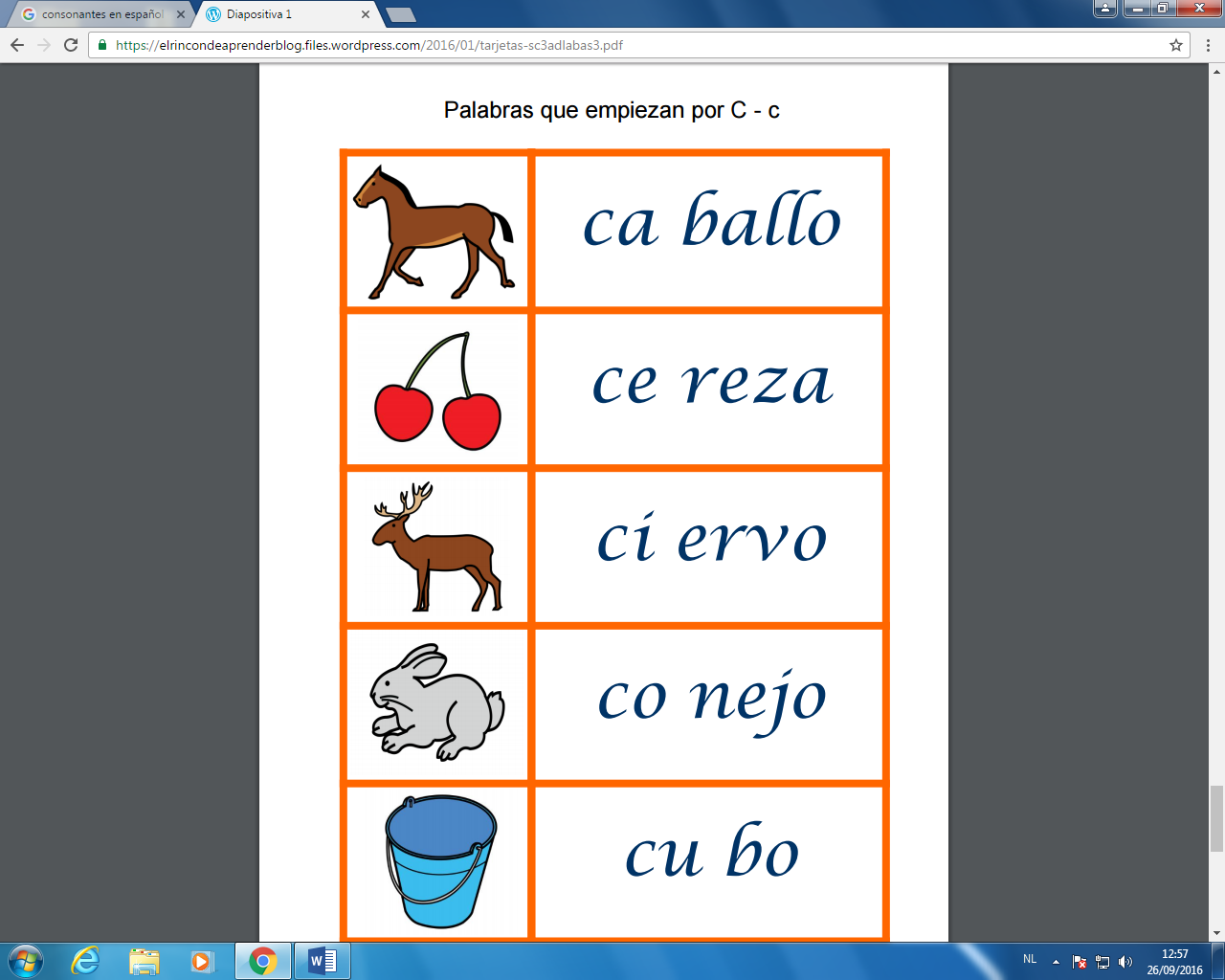 6   7 la CEREZA8         9  10 la BICICLETA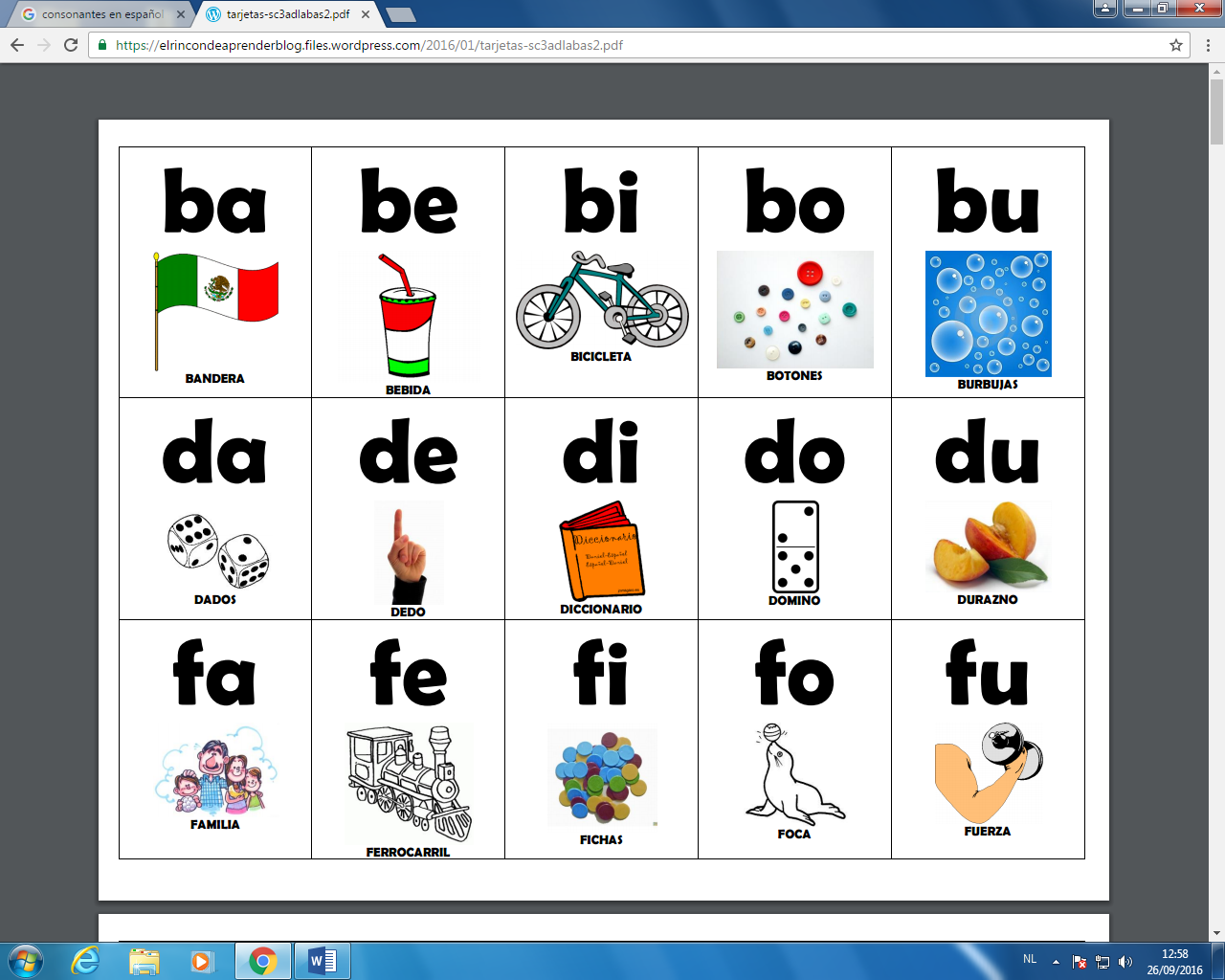 11  12 la lluvia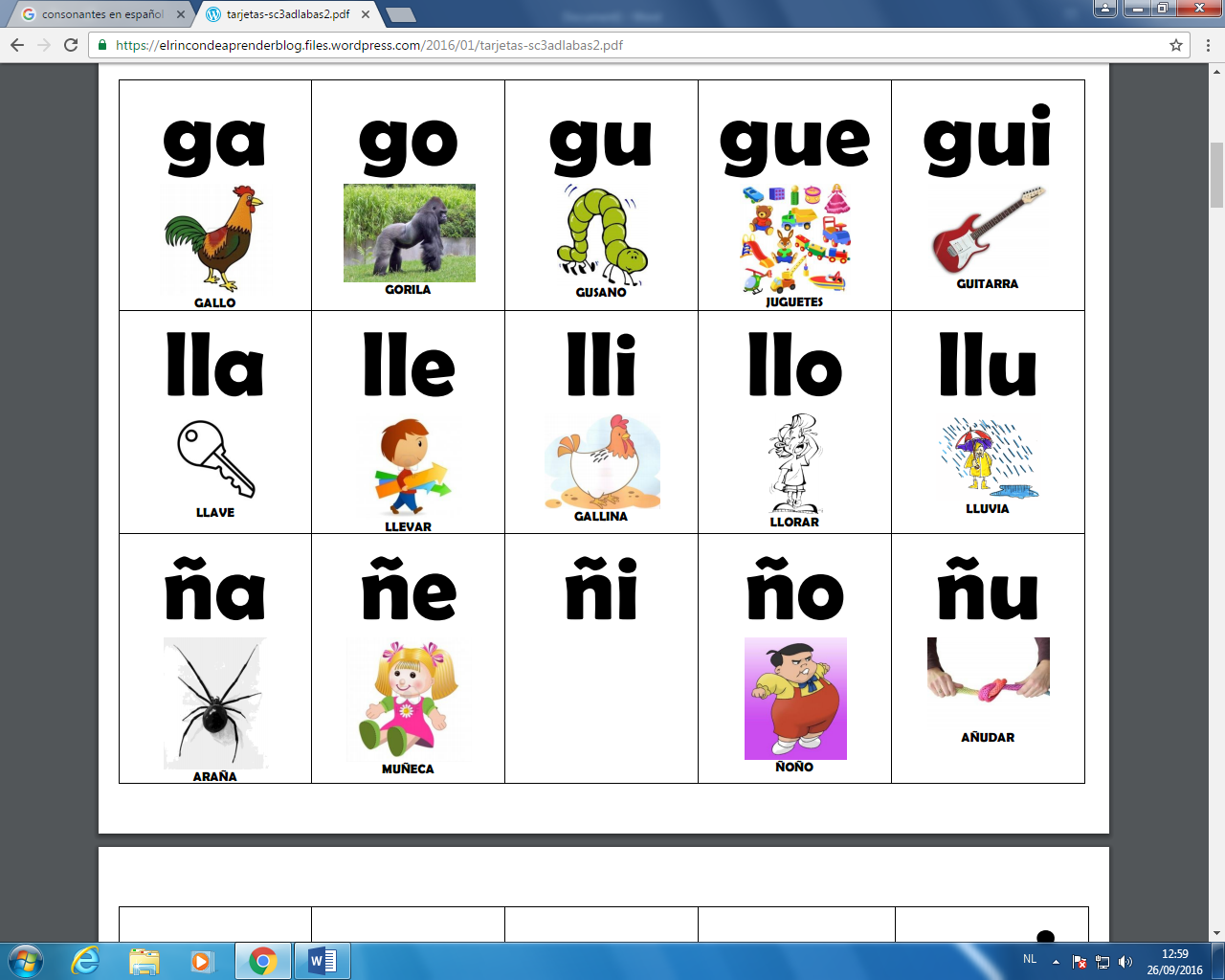 13 laZANAHORIA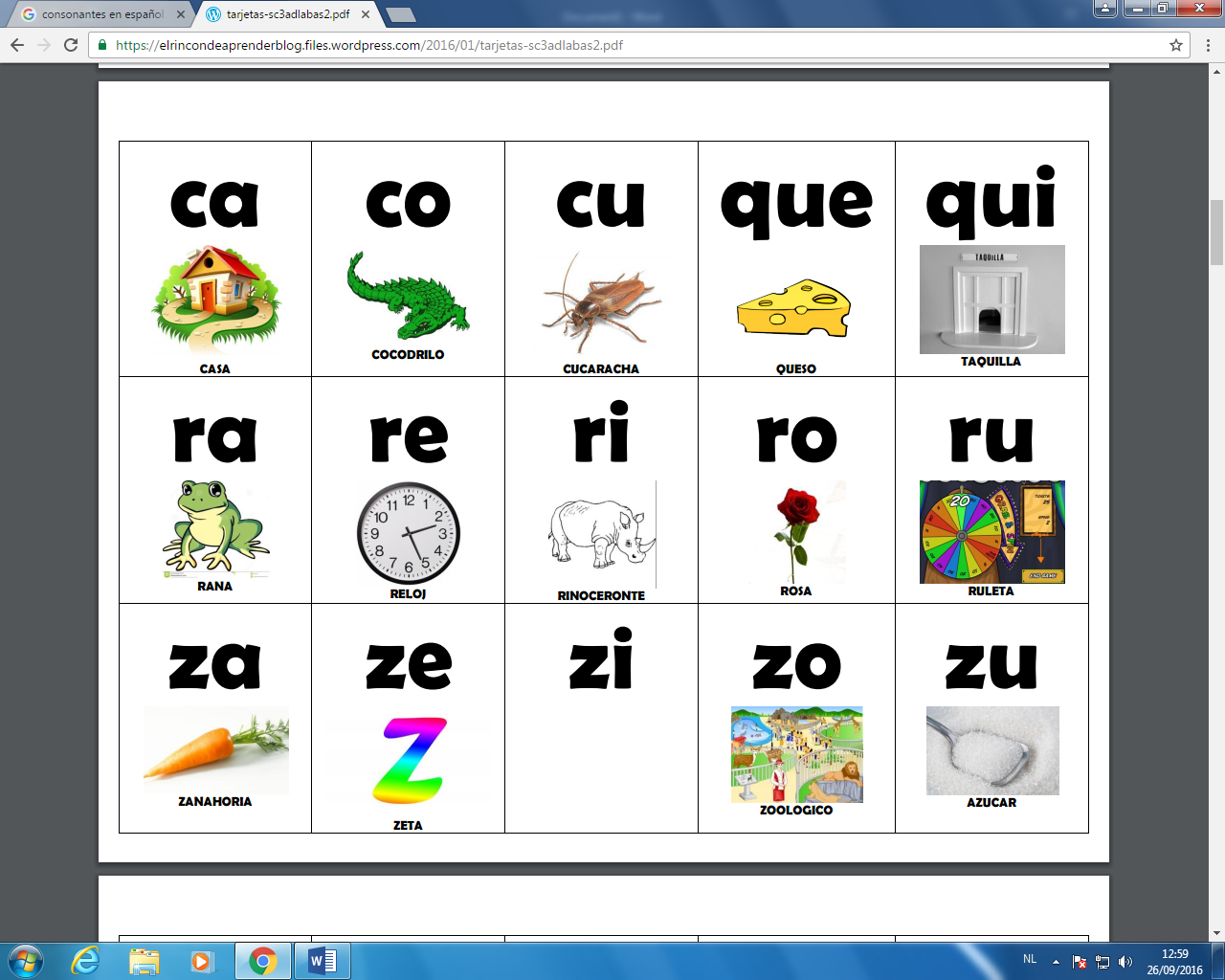 14    15 los JUGUETES16   17 18  las GAFAS19 20 elCABALLO